2023 Award Nominations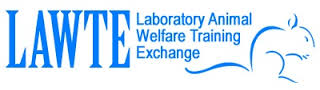 INSTRUCTIONS:	To be eligible for an award, the application must be complete and submitted by April 1, 2023.  Unless noted in the award criteria, LAWTE membership is not a requirement for receiving an award.  Any member of the laboratory animal community may recommend or support a worthy candidate.  Recipients will be recognized at the LAWTE 2023 meeting.	Complete applications should address the award criteria and include:Nomination form (attach additional pages as necessary)Signed letter of recommendationAt least one signed letter of supportFor individual awards, the nominee’s resume or CVSubmit your complete application package by email to:	LAWTE Awards Committee Chair – John DenHerder: johnathan.denherder@wsu.eduSECTION 1: AWARD TYPEAward (Check one): Submission Date: _______________________Founder’s AwardImpact AwardRookie AwardTop – PerformanceTop – DevelopmentTop – ProgramSECTION 2: NOMINEE INFORMATIONNominee's Name: ___________________________________________________________________________________Street Address: _____________________________________________________________________________________City / State / Zip: _______________________________________ / ________ / _________________________________Phone Number: ____________________________SECTION 3: EMPLOYMENT INFORMATIONCurrent Employer: __________________________________ Job Title: ________________________________________SECTION 4: PROFESSIONAL PARTICIPATIONNOTE: Completion of this section is not required if nominating a group or institution for a Top Award. LAWTE	Number of Years_________Type of Involvement _____________________________________________________ AALAS	Number of Years_________Type of Involvement______________________________________________________AALAS Branch– Name(s)__________________________Number of Years_________Type of involvement_____________________Other – Name(s)__________________________Number of Years_________Type of involvement___________________________FOUNDER’S AWARD (Individual) – must be a current LAWTE memberPurpose: To recognize an outstanding educator/trainer in the laboratory animal field. An honorarium of $250, plaque and a lifetime membership to LAWTE will be awarded to the recipient.CriteriaLAWTE member for more than 2 yearsActive LAWTE participant (officer, committee member or presenter)Engages in training programs or regulatory compliance in the laboratory animal science industryAssists with writing guidelines and policies to support an animal care program(s)Assists in efforts to secure AAALAC International accreditationDemonstrates a commitment to continuing education (certifications, maintaining a professional license, etc.)Participation in AALAS and AALAS Branch activities (presenter, committee member or officer)Additional consideration is given for nominees who have:AALAS certification at the LATG or CMAR level, or CPIAUsed animal models or other training methods to reduce the number of animals usedIncorporated web-based modelsEmphasized the 3Rs in their training methodsA history of public outreachIMPACT AWARD (Individual)Purpose: To recognize an outstanding educator/trainer in the laboratory animal field that has a passion for teaching and encourages students to learn.  An honorarium of $150, plaque and a 1-year membership to LAWTE will be awarded to the recipient.CriteriaMotivates students towards excellence in their laboratory animal science workInspires others around them to grow and develop their capabilities Develops curriculum and/or course materials for the purpose of engaging students in the learning processEncourages a multi-disciplinary teaching approach with the aim to develop participants into motivated learnersEngages in training programs or regulatory compliance in the laboratory animal science communityDemonstrates a commitment to continuing education (certifications, maintaining a professional license, etc.)Additional consideration is given for nominees who have:AALAS certification at any levelAALAS and branch participation (presenter, committee member or officer)Emphasized the 3Rs in their training methodsThe ROOKIE AWARD (Individual)Purpose: To recognize an outstanding educator/trainer in the laboratory animal field that is relatively new to the training environment.  An honorarium of $150, plaque and a 1-year membership to LAWTE will be awarded to the recipient.CriteriaLess than 2 years in the training environmentEngages in training programs or regulatory compliance in the laboratory animal industryDemonstrates a commitment to continuing education (certifications, maintaining a professional license, etc.) Consideration is given for nominees who have:AALAS certification at any levelAALAS and branch participation (presenter, committee member or officer)Emphasized the 3Rs in their training methodsThe TOP Awards (Individual or Group)PerformanceDevelopmentProgramPurpose: A “Top” award recognizes an individual, group, or organization that has demonstrated outstanding achievement and excellence in the laboratory animal training arena since the last LAWTE meeting.  A plaque will be awarded to the recipients.Top Award – PerformanceCriteriaHas given a public presentation, workshop, or lecture in the laboratory animal arena since the last LAWTE meetingNominee has demonstrated themselves to be an impactful, authoritative, and engaging speakerTop Award – DevelopmentCriteria – any of the followingHas developed a powerful and influential training curriculum in the laboratory animal fieldHas developed a powerful and influential online learning program or resource in the laboratory animal fieldHas developed a powerful and influential training webinar in the laboratory animal fieldHas developed a powerful and influential training tool in the laboratory animal fieldTop Award – ProgramCriteriaTraining program must be supported by an AAALAC International-accredited animal facility Facility management must demonstrate a commitment to trainingThe training program ensures proficiency by multiple avenues of assessmentThe training program has emphasized the 3Rs in their training methodsFacility management has demonstrated a commitment to continuing education by encouraging AALAS certification and participation in outside training opportunities